Equal Opportunities Monitoring Form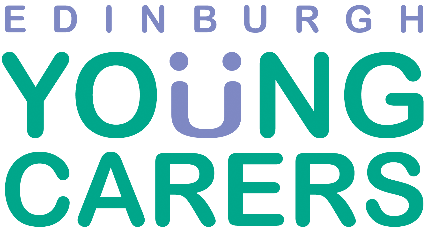 EYC is committed to being an equal opportunities employer.  This means that EYC needs to know details of applicants’ sex, ethnic origin and disabilities, so that we can ensure our recruitment is fair and does not discriminate against anybody.  You can help by completing this form.Please note: This page will be separated from your application form before it is seen by the selection panel. How would you describe your ethnic origin?Ethnic origin is not about nationality, place of birth or citizenship. It is about the group to which you perceive you belong. Please tick the appropriate boxWhiteEnglish 		Welsh 	Scottish 	Northern Irish 	Irish British   		Gypsy or Irish Traveller 	Prefer not to say  Any other white background, please write here:  Mixed / multiple ethnic groupsWhite and Black Caribbean 	White and Black African       White and Asian 	    Prefer not to say    Any other mixed background, please write here:    Asian / Asian BritishIndian 		Pakistani 	  Bangladeshi 	Chinese 	Prefer not to say     Any other Asian background, please write here:  		Black / African / Caribbean / Black BritishAfrican 	    Caribbean 	British 	Prefer not to say     Any other Black/African/Caribbean background, please write here:   Other ethnic groupArabian 		Prefer not to say Any other ethnic group, please write here:   Are you:Male 	   Female 	  Trans 	Non-binary 	     Prefer not to say  If you prefer to use your own term, please specify here:Disabilities and ConditionsAs a Disability Symbol user, EYC is committed to interviewing any candidate with a disability or mental or physical health condition who meets the minimum criteria for appointment to this post.Do you consider yourself to have a disability or condition?	  Yes      No If ‘Yes’, please tick the box(es) that best describe your disability:For the purposes of this monitoring form the definition of disability is a sensory, physical, learning difficulty or mental health problem condition which is regarded as a significant disadvantage in daily life or at work.What age group are you?Where did you see this post advertised?VisualSpeechCo-ordination, Dexterity or MobilityLearning DifficultyMental HealthHearingOther (please specify)Autism20-2930-3940-4950-5960 or over